ESQUEMA DEL PROYECTO EMPRESARIAL 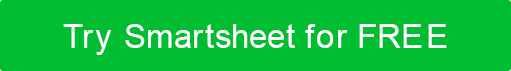 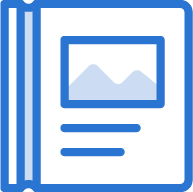 PROYECTO RESUMEN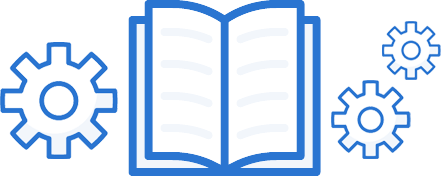 FONDO ALCANCE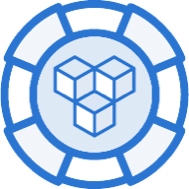 DE OBRA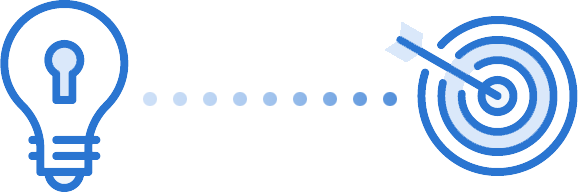 OBJETIVOS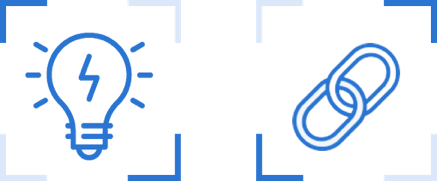  RESTRICCIONES Y SUPUESTOS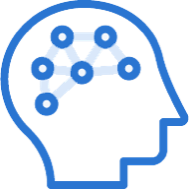  Llave PARTICIPANTES 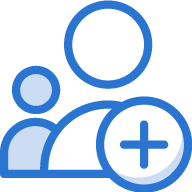 MIEMBROS CLAVE DEL EQUIPO 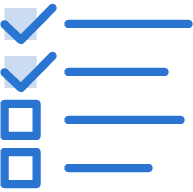 ENTREGAS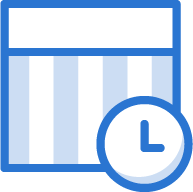  LÍNEA DE TIEMPO 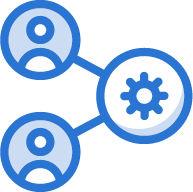  RECURSO REQUISITOSNOMBRE DEL PROYECTOGERENTE DE PROYECTOAUTORFECHAINTERESADOINTERESESROLRESPONSABILIDADESHITOFECHA OBJETIVODUEÑOCOMENTARIOSELEMENTO DE RECURSOFASE DEL PROYECTO / HITOPERSONA DE CONTACTOCOSTO ESTIMADOCOSTOS TOTALESRENUNCIACualquier artículo, plantilla o información proporcionada por Smartsheet en el sitio web es solo para referencia. Si bien nos esforzamos por mantener la información actualizada y correcta, no hacemos representaciones o garantías de ningún tipo, expresas o implícitas, sobre la integridad, precisión, confiabilidad, idoneidad o disponibilidad con respecto al sitio web o la información, artículos, plantillas o gráficos relacionados contenidos en el sitio web. Por lo tanto, cualquier confianza que deposite en dicha información es estrictamente bajo su propio riesgo.